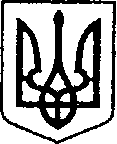 УКРАЇНАЧЕРНІГІВСЬКА ОБЛАСТЬН І Ж И Н С Ь К А    М І С Ь К А    Р А Д АВ И К О Н А В Ч И Й    К О М І Т Е ТР І Ш Е Н Н Явід 18 травня    2023 р.		          м. Ніжин		                       № 187Про  внесення змін до пункту 3 рішення виконавчого комітету Ніжинської міської радивід 29.09.2016 року № 270 «Про створення архітектурно-містобудівноїради в м. Ніжині при відділі містобудуваннята архітектури виконавчого комітетуНіжинської міської ради тазатвердження положення про неї» (із змінами)           Відповідно до статей 31, 42, 53, 59, 73 Закону України «Про місцеве самоврядування в Україні», ст. 20 Закону України «Про регулювання містобудівної діяльності», Регламенту виконавчого комітету Ніжинської  міської  ради VIIІ скликання, затвердженого рішенням Ніжинської міської ради від 
24.12.2020 року № 27-4/2020,  виконавчий комітет міської ради вирішив:1. Внести зміни до пункту 3 рішення виконавчого комітету Ніжинської міської ради від 29.09.2016 року  №270  «Про створення архітектурно-містобудівної ради в м. Ніжині при відділі містобудування та архітектури виконавчого комітету Ніжинської міської ради та затвердження положення про неї» (із змінами)  та викласти його у наступній редакції :«3.Склад архітектурно-містобудівної ради в м. Ніжині при відділі містобудування та архітектури виконавчого комітету Ніжинської міської ради:1) Іванченко О. В. – голова архітектурно-містобудівної ради, начальник відділу   містобудування та архітектури виконавчого комітету Ніжинської міської ради, головний архітектор м. Ніжин;2) Дяконенко І. І. – заступник голови архітектурно-містобудівної ради, головний спеціаліст відділу   містобудування та архітектури виконавчого комітету Ніжинської міської ради;3) Чепурна Т. В.– секретар архітектурно-містобудівної ради, головний спеціаліст відділу містобудування та архітектури виконавчого комітету Ніжинської міської ради.Члени ради:4) Хоменко Ю. Ю. – секретар Ніжинської міської ради;5) Попик А. І. – головний спеціаліст відділу містобудування та архітектури виконавчого комітету Ніжинської міської ради;6) Басак Т. Ф. – начальник управління культури і туризму Ніжинської міської ради;7) Рашко А. М. – головний спеціаліст сектора з питань претензійно-позовної роботи та запобігання корупції відділу юридично-кадрового забезпечення апарату виконавчого комітету Ніжинської міської ради;8) Сіренко С. А. – заступник начальника Управління житлово-комунального господарства та будівництва Ніжинської міської ради;9) Дорошенко Є. В. – начальник відділу будівництва та реформування               управління житлово-комунального господарства та будівництва Ніжинської міської ради;10) Онокало І. А. – начальник управління комунального майна та земельних відносин Ніжинської міської ради;11) Бобошко Н. В. – заступник начальника управління – начальник відділу запобігання надзвичайним ситуаціям Ніжинського районного управління головного управління ДСНС України у Чернігівській області підполковник служби цивільного захисту (за згодою);12) Воробйов А. Л. –  архітектор, директор ТОВ «АСПО» ( за згодою);13) Бородінчик М. Г. –   інженер-будівельник (за згодою);14) Кедун І. С. – доцент кафедри всесвітньої історії та міжнародних відносин НДУ ім. М. Гоголя (за згодою);15) Желєзко Р. А – педагог-організатор Ніжинської ЗОШ І-ІІІ ст. №7, краєзнавець (за згодою);16) Костікова О. П. – депутат Ніжинської міської ради VIIІ скликання(за згодою), архітектор;17) Дорохін В. Г. – голова громадської ради при виконавчому комітеті Ніжинської міської ради; директор коледжу КЗ «Ніжинський фаховий коледж культури і мистецтв ім. М. Заньковецької» (за згодою);18) Савченко С. В. – інженер-будівельник (за згодою);19) Нагорний В. І. – фізична особа-підприємець, інженер технічного нагляду 
І категорії (за згодою);20) Воробйов Л. І. –  архітектор ТОВ «АСПО» ( за згодою); 21) Довгаль Н. В. – фахівець з ландшафтного дизайну КП «ВУКГ»;22) Охонько С. М. – депутат Ніжинської міської ради VIIІ скликання(за згодою);23)  Жарик О.П. – ФОП, інженер-будівельник (за згодою).2. Рішення виконавчого комітету Ніжинської міської ради від 08.04.2021 року №124 «Про  внесення змін до пункту 3 рішення виконавчого комітету Ніжинської міської ради від 29.09.2016 року №270  «Про створення архітектурно-містобудівної ради в м. Ніжині при відділі містобудування та архітектури виконавчого комітету Ніжинської міської ради та затвердження положення про неї» вважати таким, що втратило чинність. 3. Начальнику відділу містобудування та архітектури виконавчого комітету Ніжинської міської ради, головному архітектору м. Ніжин Іванченко О. В. забезпечити оприлюднення даного рішення на сайті міської ради протягом 5 робочих днів з дня його прийняття.4. Контроль за виконанням даного рішення покласти на першого заступника міського голови з питань діяльності виконавчих органів Ніжинської міської ради Вовченка Ф.І.Міський голова 				              	            Олександр  КОДОЛАВізують:Перший заступник міського голови з питань діяльності виконавчих органів ради                            Федір ВОВЧЕНКОНачальник відділу містобудування та архітектуривиконавчого комітету Ніжинської міської ради,головний архітектор м. Ніжин                                                  Олена ІВАНЧЕНКОНачальник відділу юридично-кадрового забезпечення апарату виконавчого комітету Ніжинської міської ради				                            В’ячеслав ЛЕГАКеруючий справами виконавчого комітетуНіжинської міської ради                                                              Валерій САЛОГУБПОЯСНЮВАЛЬНА ЗАПИСКАдо проєкту рішення  «Про  внесення змін до пункту 3 у рішення виконавчого комітету Ніжинської міської ради  від 29.09.2016 року №270  «Про створення архітектурно-містобудівної ради  в м. Ніжині  при відділі містобудування та архітектури виконавчого комітету Ніжинської міської ради та затвердження положення про неї» із змінами.          Відповідно до Регламенту роботи виконавчого комітету Ніжинської міської ради відділ містобудування та архітектури виконавчого комітету Ніжинської міської ради виносить на розгляд виконавчого комітету проєкт рішення «Про  внесення змін до п.3 рішення виконавчого комітету Ніжинської міської ради  від 29.09.2016 року №270  «Про створення архітектурно-містобудівної ради  в м. Ніжині  при відділі містобудування та архітектури виконавчого комітету Ніжинської міської ради та затвердження положення про неї» із змінами.         Обґрунтування необхідності прийняття акту: Зміна складу архітектурно-містобудівної ради в м. Ніжині при відділі містобудування та архітектури виконавчого комітету Ніжинської міської, в зв’язку з кадровими  та іншими змінами.Доповідати проєкт рішення на засіданні виконавчого комітету Ніжинської міської ради буде начальник відділу містобудування та архітектури виконавчого комітету Ніжинської міської ради, головний архітектор м. Ніжин Олена ІВАНЧЕНКО.Начальник відділу містобудування та архітектури виконавчого комітету Ніжинської міської ради,головний архітектор м. Ніжин             	             	            Олена ІВАНЧЕНКО